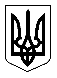 УкраїнаМЕНСЬКА  МІСЬКА   РАДАМенського району Чернігівської області(тридцять восьма сесія сьомого скликання )Р І Ш Е Н Н Я25 лютого 2020 року			№ 103Про затвердження проекту землеустрою щодо відведення земельної ділянки у порядку зміни її цільового призначення гр. Закорському В.І. Розглянувши звернення про затвердження проекту землеустрою щодо відведення земельної ділянки в порядку зміни цільового призначення земельних ділянок з земель для ведення особистого підсобного господарства на землі для будівництва та обслуговування житлового будинку господарських будівель і споруд гр. Закорського Віктора Івановича площею 0,1332 га згідно державного акта на право власності на земельну ділянку серії ЯГ № 902445 в м. Мена по вул. 1- Травня № 79, проекти землеустрою, керуючись ст. ст. 12, 20 Земельного кодексу України, ст. 26 Закону України «Про місцеве самоврядування в Україні», Законом України «Про землеустрій», Менська міська рада В И Р І Ш И Л А :1. Затвердити проект землеустрою щодо відведення земельної ділянки в порядку зміни цільового призначення земельних ділянок з земель для ведення особистого підсобного господарства на землі для будівництва та обслуговування житлового будинку господарських будівель і споруд гр. Закорського Віктора Івановича площею 0,1332 га в м. Мена по вул. 1- Травня № 79;2. Змінити цільове призначення земельної ділянки в порядку зміни цільового призначення земельних ділянок з земель для ведення особистого підсобного господарства на землі для будівництва та обслуговування житлового будинку господарських будівель і споруд гр. Закорському Віктору Івановичу площею 0,1332 га в м. Мена по вул. 1- Травня № 79,;3. Контроль за виконанням рішення покласти на постійну комісію з питань містобудування, будівництва, земельних відносин та охорони природи, згідно до регламенту роботи Менської міської ради сьомого скликання та на заступника міського голови з питань діяльності виконкому Гайдукевича М.В.Міський голова							Г.А. Примаков